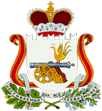 СОВЕТ ДЕПУТАТОВ БОЛТУТИНСКОГО СЕЛЬСКОГО ПОСЕЛЕНИЯГЛИНКОВСКОГО РАЙОНА СМОЛЕНСКОЙ ОБЛАСТИРЕШЕНИЕ«23» января 2024 года                                                       № 1Об утверждении плана работы Совета депутатов Болтутинского сельского поселения Глинковского района Смоленской области на 2024 годРассмотрев и обсудив план работы Совета депутатов Болтутинского сельского поселения Глинковского района Смоленской области, Совет депутатов Болтутинского сельского поселения Глинковского района Смоленской области  РЕШИЛ:Утвердить план работы Совета депутатов Болтутинского сельского поселения Глинковского района Смоленской области на 2024 год (прилагается). Глава муниципального образования Болтутинского сельского поселения Глинковского района Смоленской области                                 О.П. Антипова ПЛАНработы Администрации и Совета депутатов Болтутинского сельского поселения Глинковского района Смоленской области на 2024 годУтвержденрешением Совета депутатов Болтутинского сельского поселения Глинковского района Смоленской области от 23.01.2024 г. № 1№ п/пНаименование мероприятий Срок проведения Ответственный исполнитель 1                                                     Заседания Совета депутатов 1                                                     Заседания Совета депутатов 1                                                     Заседания Совета депутатов 1                                                     Заседания Совета депутатов 1.1Утверждение плана работы Совета депутатов на 2024 год Январь Глава муниципального образования, депутаты Болтутинского сельского поселения1.2О работе по зимней уборке дорог Болтутинского сельского поселения Глинковского района Смоленской области  Февраль 09.02.2024г. Глава муниципального образования, главный специалист Администрации1.3Отчет о социально-экономическом развитии Болтутинского сельского поселения за 2023 годФевраль09.02.2024г. Глава муниципального образования, главный специалист Администрации1.4О внесении изменений и дополнений  в Устав Болтутинского сельского поселения Глинковского района Смоленской области  В течение года по мере необходимости Глава муниципального образования, главный специалист Администрации1.5Отчет депутатов Болтутинского сельского поселения о работе в избирательном округе Февраль09.02.2024г.Депутаты Болтутинского сельского поселения 1.6О внесении изменений в решение «О бюджете Болтутинского сельского поселения на 2024 год и на плановый период 2025 и 2026 годов» В течение года по мере необходимости Глава муниципального образования Болтутинского сельского поселения, постоянная комиссия по бюджету, вопросам муниципального имущества и правотворческой деятельности1.7О подготовке вопросов Главе муниципального образования «Глинковский район» для ежегодного отчета о результатах деятельности Февраль09.02.2024г.Глава муниципального образования Болтутинского сельского поселения1.8Об обеспечении первичных мер пожарной безопасности в границах населенных пунктов сельского поселения Март08.03.2024г.Глава муниципального образования Болтутинского сельского поселения, постоянная комиссия по вопросам жилищно-коммунального хозяйства, благоустройству и быту1.9Об отчете контрольно-ревизионной комиссии муниципального образования «Глинковский район Смоленской области о своей деятельности  Март08.03.2024г.Контрольно-ревизионная  комиссия муниципального образования «Глинковский район1.10Отчет работы комиссии по делам несовершеннолетних и защите их прав при Администрации Болтутинского сельского поселения за 2023 год. Март08.03.2024г. Председатель комиссии по делам несовершеннолетних и защите их прав при Администрации Болтутинского сельского поселения 1.11Об исполнении бюджета Болтутинского сельского поселения за 2023 год  Февраль-апрель Глава муниципального образования Болтутинского сельского поселения, старший менеджер Администрации 1.12Об исполнении бюджета Болтутинского сельского поселения за 1,2,3 квартал 2024 года  Ежеквартально в течение 2024г.  Глава муниципального образования Болтутинского сельского поселения, старший менеджер Администрации1.13Об участии в Государственной программе Российской Федерации «Комплексное развитие сельских территорий» Март08.03.2024г.Глава муниципального образования Болтутинского сельского поселения 1.14О благоустройстве территории сельского поселения в весенний период Апрель 12.04.2024г.Глава муниципального образования Болтутинского сельского поселения, постоянная комиссия по вопросам жилищно-коммунального хозяйства, благоустройству и быту1.15О содержании и ремонте автомобильных дорого местного значения на территории Болтутинского сельского поселения Глинковского района Смоленской области  Апрель 12.04.2024г. Глава муниципального образования Болтутинского сельского поселения1.16О соблюдении правил противопожарной безопасности на территории Болтутинского сельского поселения в весенне-летний период 2024 годаАпрель 12.04.2024г.Глава муниципального образования Болтутинского сельского поселения, постоянная комиссия по вопросам жилищно-коммунального хозяйства, благоустройству и быту1.17О порядке организации и осуществления территориального общественного самоуправления в сельском поселении Май 17.05.2024г.Глава муниципального образования Болтутинского сельского поселения1.18Об итогах проведения месячника по благоустройству населенных пунктов Болтутинского сельского поселения, братского захоронения и гражданских кладбищ Май 17.05.2024г.Глава муниципального образования Болтутинского сельского поселения, постоянная комиссия по вопросам жилищно-коммунального хозяйства, благоустройству и быту1.19О реализации муниципальной целевой программы «Комплексное развитие систем коммунальной инфраструктуры Болтутинского сельского поселения Глинковского района Смоленской области на 2018-2028 годы»Май 17.05.2024г.Глава муниципального образования Болтутинского сельского поселения1.20Отчет депутатов Болтутинского сельского поселения о работе в избирательном округеМай 17.05.2024г.Депутаты Болтутинского сельского поселения1.21О работе ДК д. Болтутино с детьми и молодежью Май 17.05.2024г.Директор ДК д. Болтутино Болтутинского сельского поселения1.22О работе сельской библиотеки д. Болтутино по патриотическому воспитанию детей и подростков Май 17.05.2024г.Библиотекарь сельской библиотеки д. Болтутино Болтутинского сельского поселения1.23О муниципальном контроле на территории  Болтутинского сельского поселения Глинковского района Смоленской областиВ течение года по мере необходимостиГлава муниципального образования Болтутинского сельского поселения, ведущий специалист Администрации1.24Отчет Главы МО Болтутинского сельского поселения Глинковского района Смоленской области о результатах своей деятельности и деятельности Администрации Болтутинского сельского поселенияИюнь 14.06.2024г. Глава муниципального образования Болтутинского сельского поселения1.25О реализации муниципальной целевой программы «Развитие дорожно-транспортного комплекса Болтутинского сельского поселения Глинковского района Смоленской области» Июнь 14.06.2024г.Глава муниципального образования Болтутинского сельского поселения1.26Об исполнении требований Правил благоустройства территории, обеспечения чистоты и порядка на территории Болтутинского сельского поселения Глинковского района Смоленской областиИюнь 14.06.2024г.Глава муниципального образования Болтутинского сельского поселения1.27Об утверждении положения о проведении конкурса подворийИюнь 14.06.2024г.Глава муниципального образования Болтутинского сельского поселения, постоянная комиссия по вопросам жилищно-коммунального хозяйства, благоустройству и быту1.28Об организации сбора и вывоза бытовых отходов и мусора на территории Болтутинского сельского поселения Июнь 14.06.2024г.Глава муниципального образования Болтутинского сельского поселения, постоянная комиссия по вопросам жилищно-коммунального хозяйства, благоустройству и быту1.29Об утверждении порядка материально технического и организационного обеспечения деятельности органов местного самоуправления Май-июньпо мере необходимости Глава муниципального образования Болтутинского сельского поселения1.30О ходе подготовки объектов жилищно-коммунальной сферы сельского поселения к работе в осенне-зимний период 2024-2025 годовАвгуст 16.08.2024г.Глава муниципального образования Болтутинского сельского поселения, постоянная комиссия по вопросам жилищно-коммунального хозяйства, благоустройству и быту1.31О мерах по соблюдению правил пожарной безопасности на территории Болтутинского сельского поселения в осенне-зимний период 2024-2025Август 16.08.2024г.Глава муниципального образования Болтутинского сельского поселения, постоянная комиссия по вопросам жилищно-коммунального хозяйства, благоустройству и быту1.32О реализации муниципальной программы производственного контроля за соблюдением санитарных правил и выполнением санитарно-противоэпидемических мер на территории Болтутинского сельского поселения Глинковского района Смоленской областиАвгуст 16.08.2024г.Глава муниципального образования Болтутинского сельского поселения1.33Об установлении, изменении, и отмене местных налоговых сборов В течение года по мере необходимости Глава муниципального образования Болтутинского сельского поселения1.34Отчет депутатов Болтутинского сельского поселения о работе в избирательном округеАвгуст 16.08.2024г.Депутаты Болтутинского сельского поселения1.35О результатах налоговых поступлений в местный бюджет Октябрь18.10.2024г. Глава муниципального образования Болтутинского сельского поселения1.36О реализации муниципальной программы «Развитие субъектов малого и среднего предпринимательства в Болтутинском сельском поселении Глинковского района Смоленской области»Ноябрь 21.11.2024г.Глава муниципального образования Болтутинского сельского поселения1.37Рассмотрение прогноза социально-эконмического развития Болтутинского сельского поселения на 2025 год Ноябрь 21.11.2024г.Глава муниципального образования Болтутинского сельского поселения1.38О проекте бюджета Болтутинского сельского поселения на 2025 год Ноябрь 21.11.2024г.Глава муниципального образования Болтутинского сельского поселения, главный специалист Администрации1.39Об утверждении бюджета Болтутинского сельского поселения на 2025 годДекабрь 06.12.2024г. Глава муниципального образования Болтутинского сельского поселения, главный специалист Администрации1.40О перспективном плане работы Совета депутатов Болтутинского сельского поселения на 2025 годДекабрь 06.12.2024г.Глава муниципального образования Болтутинского сельского поселения1.41Об утверждении отчета о деятельности Совета депутатов Болтутинского сельского поселения за 2024 годДекабрь 23.12.2022г.Глава муниципального образования Болтутинского сельского поселения1.42О перспективном плане работы постоянных комиссий при Совете депутатов Болтутинского сельского поселения на 2025 годДекабрь 06.12.2024г.Глава муниципального образования Болтутинского сельского поселения1.43О привлечении жителей сельского поселения к выполнению работ на добровольной основе социально значимых для сельского поселения В течение года по мере необходимости Глава муниципального образования Болтутинского сельского поселения1.44Об утверждении структуры Администрации Болтутинского сельского поселенияПо мере необходимостиГлава муниципального образования Болтутинского сельского поселения1.45Проведение внеочередных заседаний Совета депутатов Болтутинского сельского поселения Глинковского района Смоленской области В течение года по мере необходимости Глава муниципального образования Болтутинского сельского поселения1.46О реализации программы «Комплексное развитие социальной инфраструктуры Болтутинского сельского поселения Глинковского района Смоленской области на 2018-2029г.г.»В течение года по мере необходимостиГлава муниципального образования Болтутинского сельского поселения2                                                     Совещания, заседания, семинары 2                                                     Совещания, заседания, семинары 2                                                     Совещания, заседания, семинары 2                                                     Совещания, заседания, семинары 2.1Проведение еженедельных совещаний с работниками Администрации, руководителями учреждений, старейшинами  Весь период Глава муниципального образования Болтутинского сельского поселения2.2Проведение ежемесячных совещаний с руководителями предприятий и организаций, расположенных на территории Болтутинского сельского поселения Весь периодГлава муниципального образования Болтутинского сельского поселения2.3Проведение заседаний комиссий при Администрации Болтутинского сельского поселения по благоустройству, по делам несовершеннолетних защите их прав, жилищной комиссии Ежемесячно, по мере необходимостиГлава муниципального образования Болтутинского сельского поселения, председатели комиссий  3       Работа с населением и органами территориального общественного самоуправления 3       Работа с населением и органами территориального общественного самоуправления 3       Работа с населением и органами территориального общественного самоуправления 3       Работа с населением и органами территориального общественного самоуправления 3.1Проведение собраний граждан 
по вопросам: 1)О правилах содержания домашних животных Март Глава муниципального образования Болтутинского сельского поселения2)Об информировании населения о порядке вывоза ТКО Январь-февральГлава муниципального образования Болтутинского сельского поселения3) О соблюдении правил безопасного поведения во время весеннего паводка МартГлава муниципального образования Болтутинского сельского поселения4)О соблюдении правил противопожарной безопасности В течение года Глава муниципального образования Болтутинского сельского поселения5)Организация и проведение пропагандистских и агитационных мероприятий по профилактике терроризма и экстремизма на территории Болтутинского сельского поселенияВесь период Глава муниципального образования Болтутинского сельского поселения6) О санитарном состоянии и благоустройстве населенных пунктов Болтутинского сельского поселенияАпрельГлава муниципального образования Болтутинского сельского поселения7)Об организации Пасхальных дней милосердия АпрельГлава муниципального образования Болтутинского сельского поселения8)Об организации конкурсов на территории поселения Май Глава муниципального образования Болтутинского сельского поселения9)О проведении благоустройства кладбищ Апрель-майГлава муниципального образования Болтутинского сельского поселения10) О проведении фотоконкурса ко Дню семьи, любви и верности ИюльГлава муниципального образования Болтутинского сельского поселения11)О проведении работ по оформлению невостребованных земельных долей в муниципальную собственность Январь-июнь Глава муниципального образования Болтутинского сельского поселения12)Об организации ритуальных услуг на территории Болтутинского сельского поселения Ноябрь Глава муниципального образования Болтутинского сельского поселения13О проведении детского конкурса посвященного празднованию Нового годаНоябрь-декабрьГлава муниципального образования Болтутинского сельского поселения3.2Организация и проведение публичных слушаний по вопросам: 1)О внесении изменений и дополнений в Устав Болтутинского сельского поселения Глинковского района Смоленской области на 2024 год По мере необходимости Глава муниципального образования Болтутинского сельского поселения3)О проекте бюджета Болтутинского сельского поселения на 2025 годОктябрьГлава муниципального образования Болтутинского сельского поселения4)Проведение совещаний со старейшинами населенных пунктов, организация работы ТОС «Селяночка» д. Болтутино по решению вопросов местного значения Болтутинского сельского поселенияВесь период Глава муниципального образования Болтутинского сельского поселения5)Осуществление государственных полномочий по: -ведению первичного воинского учета Весь периодСтарший инспектор Администрации6)Проведение встреч с избирателями, участие в собраниях и конференциях граждан по вопросам местного значения Депутаты Совета депутатов Болтутинского сельского поселения7)Отчет депутатов о работе перед населением декабрьДепутаты Совета депутатов Болтутинского сельского поселения8) Опубликование (обнародование) принятых Советом депутатов Болтутинского сельского поселения решений Весь периодГлава муниципального образования Болтутинского сельского поселения